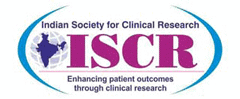 Ethics Committee Monitoring ToolkitSTAKEHOLDER’S FEEDBACK FORMOn completion of review of the following documents, please provide your valuable input and feedback (on content only) to further improve the content and quality of the documents.SOP on Monitoring by Ethics CommitteeTemplate for EC monitoring Visit Agenda Template for EC monitoring ChecklistTemplate for EC monitoring Report Template for Memo to File Template for EC monitoring Annual Calendar and Tracker Template for Composition of Sub-Committee for EC monitoringEC Monitoring SOP FlowchartGeneral Feedback:Please provide feedback by clicking on appropriate boxFeedback given/submitted by:Full Name: Dr./Mr./Ms. _______________Role: EC Member/Sponsor/ student/others, please specify: _____________Associated with (Name of company/institution): ___________________________Please mail the completed feedback form by 21st January 2022 to info@iscr.orgThank you very much for your precious time for submitting this feedback. Document NameSOP or TemplatesSection No.(As applicable)Impacted Statement or LanguageProposed Updated Statement or LanguageNew Language/Statement to be included if anyRationale for updated Language and/or addition of New language Content of SOP is very useful for EC monitoring activities  Yes   /   No     The content of all SOP attachments captures all the necessary information required by ECs to perform monitoring activities.  Yes   /   No       The attachment are easy to use and can be customized as per requirementYes   /   No       Have you used attachment Or have you modified the attachments as per your requirements.Yes   /   No       